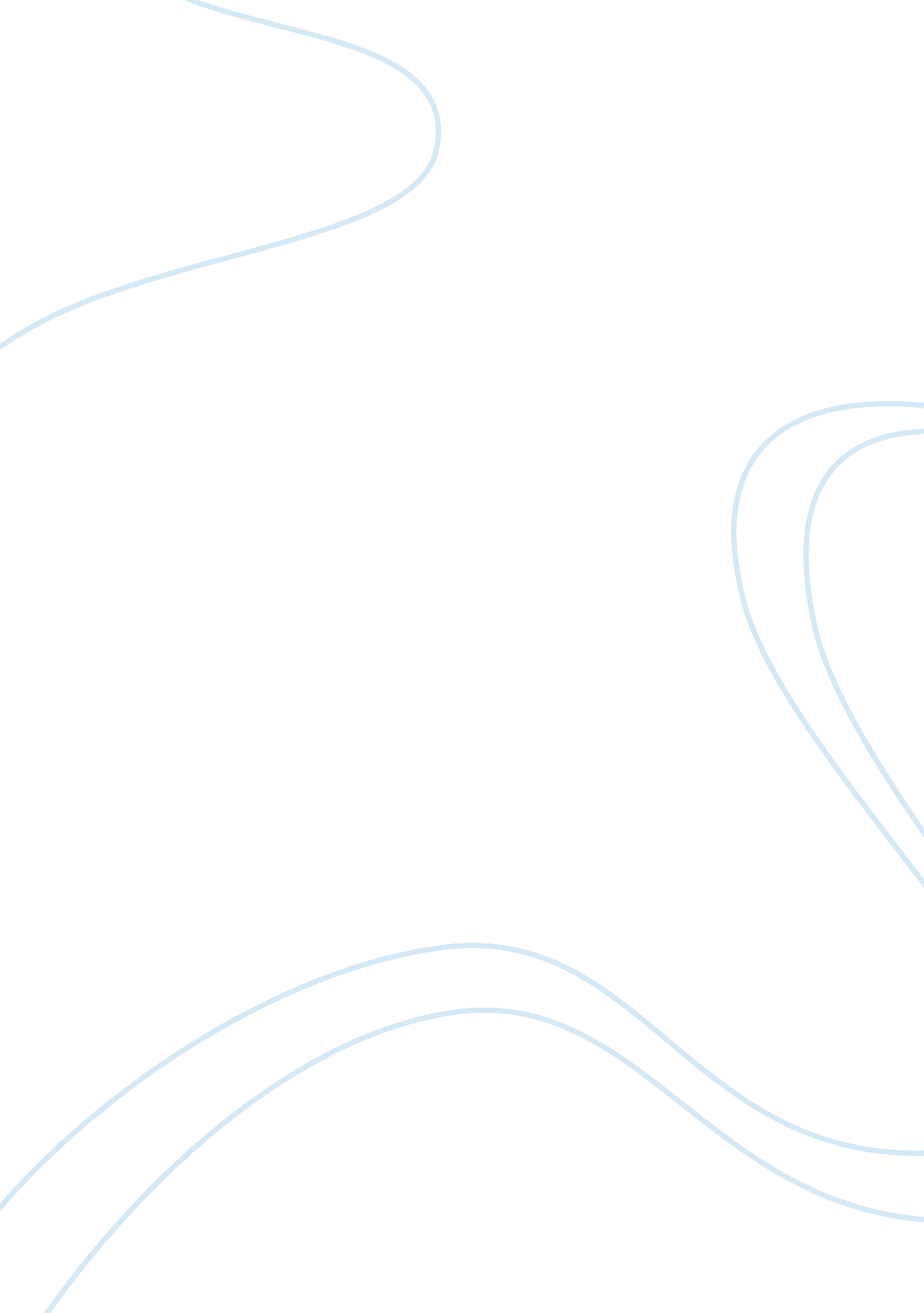 Introduction letter for applying to mba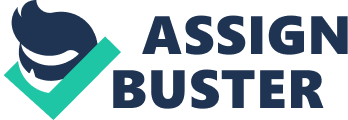 Letter of Introduction Leading a successful life is a dream I strive to achieve every single day. I understand that success is progressive, an aspect that drives every aspect of my life. Academically, I seek to achieve the best results from all opportunities life has to offer. My next personal and academic objective is to join the MBA program. This program will significantly enhance my current academic experience and professional exposure. 
My personal and academic background is rich in terms of diversity. Exposure to culturally and socially diverse environments has reinforced my approach to academic and professional success. My higher learning experience in Canada has further motivated me to aim and strive for the best. In this respect, I have no doubt that the MBA program will enhance my career in terms of growth and development. 
In the past, I have engaged in learning and work-related activities that prepare me for the MBA program. My educational background is highly characterized by sound knowledge of accounting and auditing practices. I believe these practices have laid a firm foundation upon which I can successfully pursue the MBA program. On the same note, I am proficient with numerous tools and systems that aid the practice of accounting and auditing. Being accepted into the MBA program, therefore, will further my knowledge and skills and subsequently promote my professional competitiveness in this field. 
My involvement outside the classroom environment also offers a plus to my interest in the MBA program. I have interacted, at a personal, academic, and professional level, with many players and stakeholders in the fields of accounting, finance, auditing, and management. Practitioners in these fields have, and continue to, guide and mentor me on various issues and trends that relate to my line of career. This interaction encourages and motivates me to pursue further studies. 
The completeness of any given program is, by greater extent, influenced by the University offering it. Vancouver Island University values learner’s professional growth and development as much as it values academic excellence. In this respect, the University offers internships that enable MBA students to practice their respective fields of study. On the same note, collaborative efforts between the University and diverse stakeholders in the job market provide an opportunity for learners to orient themselves with the actual practice related to the program in which they enroll. 
In conclusion, being accepted into the MBA program will consolidate and enhance my personal, academic, and professional background. This will allow me to capitalize on my competitiveness in studying and working. The MBA program and all the activities therein will help me build a strong professional personality that is reliable, efficient, and effective. Moreover, the program will mark yet another milestone in my bid to pursue and lead a successful life. My unwavering interest in accounting, finance, and auditing motivates me to take this MBA program. Based on my academic background, I have no doubt that this is the right field of study for me. I look forward to being accepted into the MBA program. 